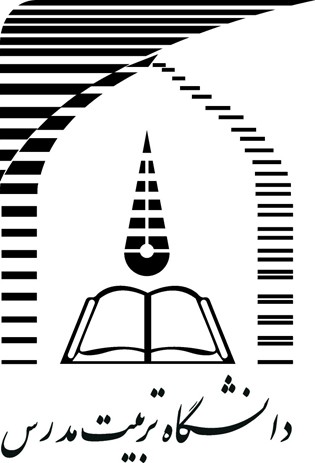 دانشگاه تربيت مدرسدانشکده علوم و فناوریهای بین رشتهایفرم پیشنهاد ایجاد گروه بین رشتهایعنوان گروه:عنوان گروه:عنوان گروه:عنوان گروه:عنوان گروه:عنوان گروه:عنوان گروه:عنوان گروه:1- اعضای گروه1- اعضای گروه1- اعضای گروه1- اعضای گروه1- اعضای گروه1- اعضای گروه1- اعضای گروه1- اعضای گروهردیفنام و نام خانوادگیرتبه علمیدانشکده مبدانوع همکاری(استاد، دانشجو، مدیر برنامه)سابقه افراد در زمینه همکاری بین رشتهایامضاشماره تماس123456789102-تعریف مسئله2-1- تعریف برنامه(مقدمه، عنوان رشته، هدف از تأسیس رشته):2-2- دلایل و ضرورت ایجاد گروه بین رشتهای(شرح اینکه موضوع فعالیت گروه یک مسئله بین رشتهای قوی است و نیازمند همکاری همسان بین گروهها میباشد):2-3- ضرورت و فواید تأسیس رشته با توجه به اولویتهای علمی-پژوهشی کشور:2-4- علت تأسیس رشته در دانشکده علوم و فناوریهای بین رشتهای و عدم تأسیس آن در دانشکده مبدأ2-5- سوابق مطالعات و تحقيقات موضوع رشته پیشنهادی در داخل و خارج از کشور به اختصار (پایان نامهها، رسالهها و پروژههای انجام شده و جاری مرتبط با رشته)2-6- اصالت رشته در خارج از کشور:2-7- دروس دوره:2-8- مثالهایی از دانشگاههای خارج از کشور که مشابه این رشته در آن وجود دارد:(عنوان دانشگاه، دانشکده و رشته)2-9- وضعیت ایجاد رشته در بازار کار:3-سازمانهای حامی و همکار3-سازمانهای حامی و همکار3-سازمانهای حامی و همکار3-سازمانهای حامی و همکار3-سازمانهای حامی و همکار3-سازمانهای حامی و همکار3-سازمانهای حامی و همکارردیفعنوان رسمیحوزه مشارکتدرصد مشارکتشماره تماسآدرسرابط4-جدول پیش بینی هزینهها (ریال)4-جدول پیش بینی هزینهها (ریال)تجهیزاتمواد مصرفی(اداری، آزمایشگاهی)پرسنلیسایر مواردمجموع کل5-برنامه زمانی5-برنامه زمانی5-برنامه زمانیسالدرصد پیشرفتخروجی سالیانه